						Біль стискає і серце, і груди						За тих, що у вічність пішли						Імена їх народ не забуде						У безсмертя вони відійшли Марія Сковронська 	Історія України мала багато трагічних періодів, коли свобода і навіть сам факт існування українського народу опинялися під загрозою. Але завжди в такі періоди найкращі сини і дочки України ставали на захист своєї землі, своєї держави, своїх співвітчизників. Не стали винятком і події, що відбувалися на Майдані з листопада 2013 року по лютий 2014 року, коли патріоти гинули у боротьбі за свободу та цілісність України.	Відзначити день Гідності і Свободи зібрались і учні  ДНЗ «Ізюмський регіональний центр професійної освіти», які проживають в гуртожитку. Вихователь  Терновська Т. І. провела тематичну виховну годину, на якій нагадала про події тих жахливих днів, назвала імена Героїв, котрі віддали своє життя під час Революції Гідності. Присутні вшанували  хвилиною мовчання патріотів, що поклали своє безцінне життя на вівтар незалежності нашої держави. Тим самим стверджуючи, що герої не вмирають! Герої живуть у славі, у народній пам’яті та вдячності. 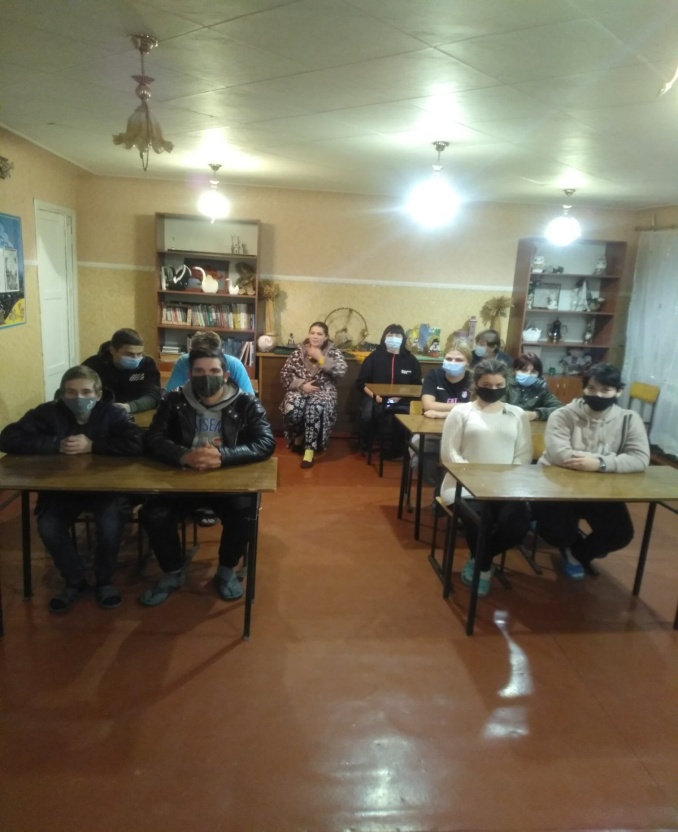 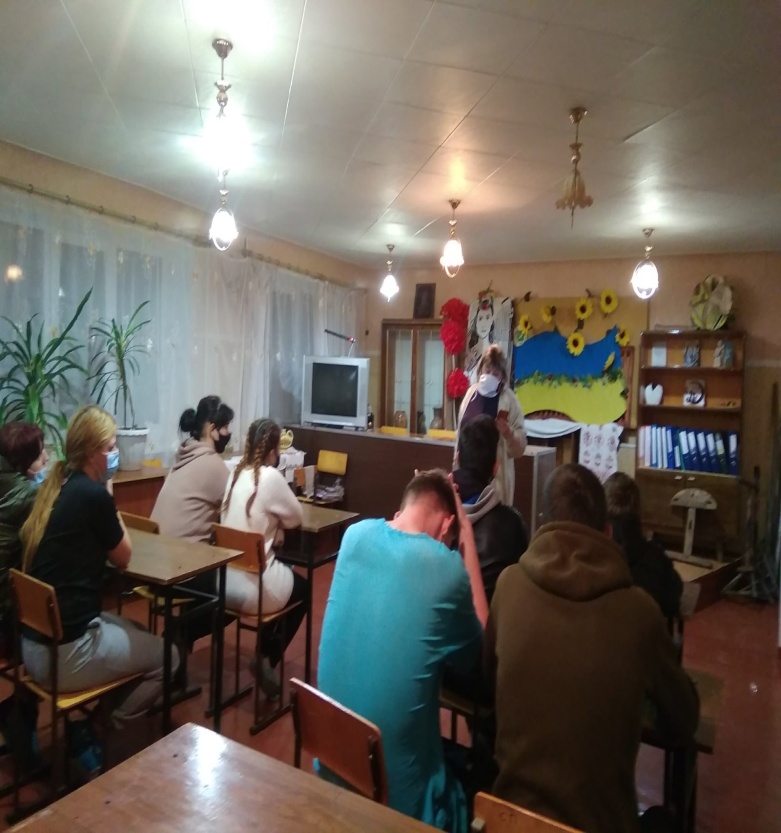 